Veiledande halvårsplan i kroppsøving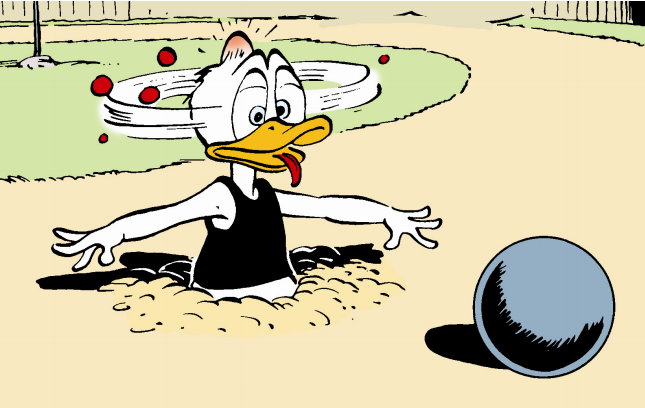 Kompetansemål etter 10. årsstegetIdrettsaktivitetMål for opplæringa er at eleven skal kunne:trene på og bruke ulike ferdigheiter i utvalde lagidrettar, individuelle idrettar og alternative rørsleaktivitetarsymje på magen og på ryggen og dukkepraktisere fair play ved å bruke eigne ferdigheiter og kunnskapar til å gjere andre godetrene på og utøve dansar frå ungdomskulturar og andre kulturar, og saman med medelevar skape enkle dansekomposisjonarforklare og utføre livberging i vatnforklare og utføre livbergande førstehjelpFriluftslivMål for opplæringa er at eleven skal kunneorientere seg ved bruk av kart og kompass i variert terreng og gjere greie for andre måtar å orientere seg påpraktisere friluftsliv i ulike naturmiljø og gjere greie for allemannsrettenplanleggje og gjennomføre turar til ulike årstider, også med overnatting uteTrening og livsstilMål for opplæringa er at eleven skal kunnebruke leik og ulike treningsformer for å utvikle eigen kropp og helsepraktisere og forklare grunnleggjande prinsipp for treningforklare samanhengen mellom fysisk aktivitet, livsstil og helseforklare korleis ulike kroppsideal og ulik rørslekultur påverkar trening, ernæring, livsstil og helseførebyggje og gje førstehjelp ved idrettsskadar                   Veiledande plan for hausten 2018 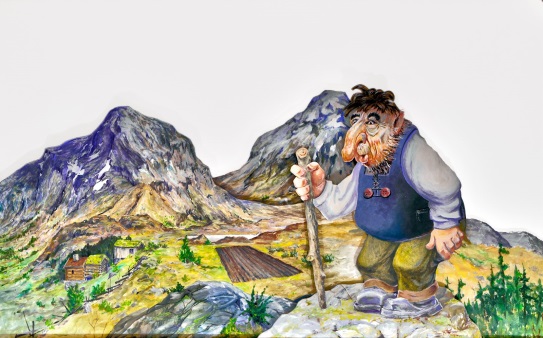 Friluftsliv Kompetansemål:orientere seg ved bruk av kart og kompass i variert terreng og gjere greie for andre måtar å orientere seg på praktisere friluftsliv i ulike naturmiljø og gjere greie for allemannsretten planleggje og gjennomføre turar til ulike årstider, også med overnatting ute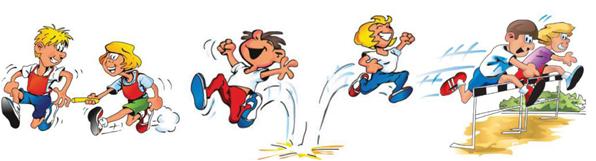 Friidrett
Kompetansemål: bruke leik og ulike treningsformer for å utvikle eigen kropp og helse praktisere og forklare grunnleggjande prinsipp for treningtrene på og bruke ulike ferdigheiter i utvalde lagidrettar, individuelle idrettar og alternative rørsleaktivitetarVolleyball/fotball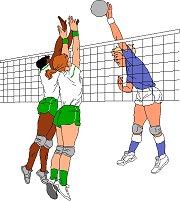 Kompetansemål:  trene på og bruke ulike ferdigheiter i utvalde lagidrettar, individuelle idrettar og alternative rørsleaktivitetarVolleyballFotball  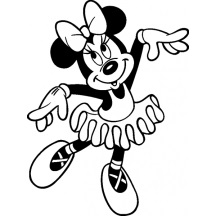 DANSKompetansemål:  trene på og utøve dansar frå ungdomskulturar og andre kulturar, og saman med medelevar skape enkle dansekomposisjonarFair PlayKunnskapsmål:praktisere fair play ved å bruke eigne ferdigheiter og kunnskapar til å gjere andre gode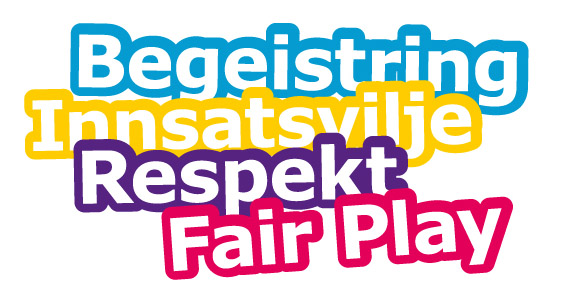 VekeAktivitet34 – 37Orientering/friluftsliv38 – 42Friidrett/utholdenhet43 – 47Volleyball/fotball 48 – 50DansLæringsmålLitt kompetanseGod kompetanseHøg kompetanseOrienteringKlarer å finne nord ved hjelp av kompassetKan nokre av dei vanligaste kartteiknaKlarer til dels å finne ut kor du er på kartetFinne nokre postarKlarer i stor grad å orientere seg med hjelp av kompassKan fargane på kartet og dei vanligaste kartteiknaKlarer delvis å lese terrenginformasjon ut av kartetKan delvis følgje enkle ledelinjerFinne postane på ei akseptabel tidKlarer på ein effektiv måte å orientere seg ved hjelp av kompassetKan ta ut kompasskurs Klarer å lese terrenginformasjon av kartetKan utnytte ledelinjene og haldepunkta i terrengetFinn alle postane i løpet av god tidFriluftsliv/ulike turarMinimum av utstyr og matMangelfullt utstyr Tilfredsstillande utstyr / matHar kunnskap om bål og om det å slå leirHar med eit minimum av utstyrHar med rett utstyr, og godt med matViser badevettTek ansvar for medelevarLæringsmålLitt kompetanse (veiledande)God kompetanse (veiledande)Høg kompetanse (veiledande)60 meterLiten ballLengde med tilløp Kule 4 kgVassverket –  postkasse – vassverket (2700 m)UtholdenhetDeltek, men viser lite engasjement i timaneJoggar i korte periodar, men går for det meste Kan lite eller ingen ting om kva som kjenneteiknar anaerob, og aerob treningKan beskrive delvis/lite kva som kjenneteiknar kortintervall, langintervall, naturlig intervall og fartsleik med omsyn til pulsfrekvens og varighetDeltek og viser ein del engasjement i timaneKlarer stort sett å jogge/springeKan hovedtrekka i definisjonen på anaerob og aerob treningVeit hovedtrekka i måtar å trene anaerobt med hensyn til pulsfrekvens og varighetKan beskrive hovedtrekkene for kva som kjenneteiknar kortintervall, langintervall, naturlig intervall og fartsleik med omsyn til pulsfrekvens og varighetDeltek og viser eit positivt engasjement i timaneKlarer å springe/jogge på alle intervallaKan gjengi definisjonen på anaerob og aerob trening, og har nøyaktig kunnskap om pulsfrekvens og varighet for ulike former av desse treningsformeneKan beskrive detaljert kva som kjenneteiknar kort- intervall, langintervall, naturlig intervall og fartsleik med omsyn til pulsfrekvens og varighetLæringsmålLitt kompetanseGod kompetanseHøg kompetanseKunne underarms- og overarmsserve, baggerslag, fingerslag, smash og blokkBaggerslag: Kunne få til eit nokolunde korrekt slag iblant når ballen blir kasta til degFingerslag: Kunne få til eit nokolunde korrekt slag iblant når ballen blir kasta til degSmash: Får til ein smash ei skjeldan gongServe: Kan sporadisk få til ein serveBaggerslag: Kunne slå ballen opp i lufta. Ha strake armar og utgangsstilling med bøygde bein nokre gongerFingerslag: Kunne slå eit fingerslag som nokre gonger går høgt og i rett retning, samt ha fingrane noelunde rett i forhold til ballenSmash: Kunne klare å slå ein ball i lufta med flat håndServe: Kunne slå ein serve over nettet omtrent 50 % av gongeneBaggerslag: Kunne slå ballen høgt og retningsbestemt. Ha automatisert strake armar og utgangsstilling med bøygde beinFingerslag: Kunne legge opp ballen presist, ha høge luftige slag, som regel utan spinn og utan klaskelydSmash: Utføre tobeinssats og vere avventande i forhold til oppleggetServe: Kunne slå stabile servar, gjerne vanskelige for motstandaren å ta imot, enten ved bruk av stor kraft, skru eller presisjon. 80 % av servane treffer motstandarens sideKunne vise evne til å samarbeide i forhold til medspelar i spel eller spelrelaterte øvingarVære tilstedes når andre prøver å inkludere degVære ein del av samarbeidet i eit lag. Ta imot veiledning frå andreKunne veilede andre på ein fornuftig måte, være inkluderende og motiverende i forhold til medspillere. (Gjere andre gode)Kunne noko om taktikk i volleyball, og kunne grunnleggjande prinsipp for angrep og forsvarKunne følge med på den tvungne rulleringa i lagetGjøre aktivt forsøk på å nå ballen hvis den kjem i di soneKunne vurdere når det er hensiktsmessig å bruke dei forskjellige slagaLæringsmålLitt kompetanseGod kompetanseHøg kompetanseFøre ballFøre og kunne stoppe ballenFøre ball med retningsforandring og temposkskifteFøre ball med temposkifte, bruke begge føtter, klare minst en fintePasningKunne slå ei innsidepasningBeherske innsidepasning på ein og to touchBeherske innsidepasning på ein eller fleire touchSkuddKunne treffe ballenBeherske minst to ulike skuddBeherske ulike typer av skudd i spillsammenhengMottakStoppe ballenUtføre eit kontrollert mottakUtføre et kontrollert og funksjonelt mottak i spelHeadingKaste opp ballen sjølv og treffe ballenUtføre ei retningsbestemt headingBeherske heading i spelSamspelDeltaDelta og bidra til lagets beste i speletGjere laget og lagkameratane gode, på ein motiverende og inkluderande måteLæringsmålLitt kompetanseGod kompetanseHøg kompetanseLage ein dans med god variasjon av rørsler og bruk av rommetDu er tilstade i timenDu er med på å vise dansende har laga til resten av klassaDu er med på å lage, og framføre ein heilheitleg dansDu held stort sett takten i musikken, og er nokonlunde samkøyrt med resten av gruppa når de framfører dansenDu deltatt aktivt i prosessen med å lage dansenDu framfører dansen med innleving og kreativitetDu held takten i musikken, og er samkøyrt med resten av gruppa når de framfører dansenLæringsmålLitt kompetanseGod kompetanseHøg kompetanseBruke eigne ferdigheitar til å gjere andre godeEleven viser ingen interesse for medelevars ferdigheiterEleven er positiv og viser og forklarer medelevarEleven motiverer, hjelper og instruerer medelevarVise seg som ein god rollemodellEleven opptrer ”solo” og er kun opptatt av eigne ferdigheiter. Er ingen ”lagspiller”. Eleven har laber arbeidsinnsatsEleven opptrer på ein positiv måte, har god innsatsEleven har høg arbeidsinnsats, møter med ei positiv innstilling og gjer sitt aller beste. 